Publicado en  el 01/09/2016 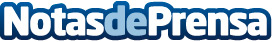 Murcia, la comunidad donde más creció el turismo rural durante julioLa Región se posiciona como líder en el crecimiento del turismo rural y, además, ocupa el tercer lugar en el turismo en los campings de los números que se han registrado en julioDatos de contacto:Nota de prensa publicada en: https://www.notasdeprensa.es/murcia-la-comunidad-donde-mas-crecio-el Categorias: Murcia Turismo http://www.notasdeprensa.es